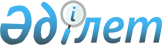 "Қазақстан Республикасында пайдалануға рұқсат етілген Селекциялық жетістіктердің мемлекеттік тізілімін және ауыл шаруашылығы өсімдіктерінің перспективалы сорттарының тізбесін бекіту туралы" Қазақстан Республикасы Ауыл шаруашылығы министрінің 2009 жылғы 30 шілдедегі № 434 бұйрығына өзгерістер мен толықтырулар енгізу туралыҚазақстан Республикасы Ауыл шаруашылығы министрінің м.а. 2012 жылғы 6 маусымдағы № 4-1/301 Бұйрығы. Қазақстан Республикасының Әділет министрлігінде 2012 жылы 25 маусымда № 7749 тіркелді

      Қазақстан Республикасының 2003 жылғы 8 ақпандағы «Тұқым шаруашылығы туралы» Заңына сәйкес, Ауыл шаруашылығы өсімдіктерінің сорттарын сынау мәселелері жөніндегі республикалық комиссияның отырысының 2012 жылғы 25 сәуір № 3 хаттамасы негізінде БҰЙЫРАМЫН:



      1. «Қазақстан Республикасында пайдалануға рұқсат етілген Селекциялық жетістіктердің мемлекеттік тізілімін және ауыл шаруашылығы өсімдіктерінің перспективалы сорттарының тізбесін бекіту туралы» Қазақстан Республикасы Ауыл шаруашылығы министрінің 2009 жылғы 30 шілдедегі № 434 бұйрығына (Нормативтік құқықтық актілерді мемлекеттік тіркеу тізілімінде № 5759 болып тіркелген, Қазақстан Республикасының Орталық атқарушы және өзге де орталық мемлекеттiк органдарының актiлер жинағында жарияланған, 2009 жылғы № 10) мынадай өзгерістер мен толықтырулар енгізілсін:



      көрсетілген бұйрықпен бекітілген Қазақстан Республикасында пайдалануға рұқсат етілген Селекциялық жетістіктердің мемлекеттік тізілімінде:



      «Күздiк арпа

      Hordeum vulgare L. sensu lato»:

      деген бөлімде:

«                                                            »



      деген жол мынадай редакцияда жазылсын:

«                                                            »;



      «Жаздық арпа

      Hordeum vulgare L. sensu lato»: 

      деген бөлімде:

«                                                            »



      деген жол мынадай редакцияда жазылсын:

«                                                            »;

«                                                            »



      деген жолдан кейін мынадай мазмұндағы жолмен толықтырылсын:

«                                                            »;



      «Жүгері 

      Zea mays L.»:

      деген бөлімде:

«                                                            »



      деген жолдан кейін мынадай мазмұндағы жолмен толықтырылсын:

«                                                            »;



      «Күрiш

      Oryza sativa L.»: 

      деген бөлімде:

«                                                            »



      деген жолдан кейін мынадай мазмұндағы жолмен толықтырылсын:

«                                                            »;



      «Дәнді бұршақтылар

      Егіс асбұршағы

      Pisum sativum L.sensu lato»:

      деген бөлімде:

«                                                            »



      деген жолдан кейін мынадай мазмұндағы жолмен толықтырылсын:

«                                                            »;



      «Майлы дақылдар

      Күнбағыс

      Helianthus annuus L.»:

      деген бөлімде:

«                                                            »



      деген жолдан кейін мынадай мазмұндағы жолмен толықтырылсын:

«                                                            »;



      «Майлы дақылдар

      Күздік рапс 

      Brassica napus L. ssp. oleifera (Metzg.) Sinsk»:

      деген бөлімде:

«                                                            »



      деген жолдан кейін мынадай мазмұндағы жолмен толықтырылсын:

«                                                            »;



      «Жаздық рапс

      Brassica napus L. ssp. oleifera (Metzg.) Sinsk»:

      деген бөлімде:«                                                            »;



      деген жол мынадай редакцияда жазылсын:

«                                                            »

«                                                            »



      деген жол мынадай редакцияда жазылсын:

«                                                            »;

«                                                            »



      деген жол мынадай редакцияда жазылсын:

«                                                            »;

«                                                            »



      деген жол мынадай редакцияда жазылсын:

«                                                            »;



      «Техникалық дақылдар

      Қант қызылшасы

      Beta vulgaris L. ssp. vulgaris var. altissima Doell»:

      деген бөлімде:

«                                                            »



      деген жолдан кейін мынадай мазмұндағы жолмен толықтырылсын:

«                                                            »;



      «Картоп, көкөніс және бақша дақылдары

      Ақ кочанды капуста 

      Вrassica oleracea convar. capitata (L.) Alef. var. capitataf. alba DC.»:

      деген бөлімде:

«                                                            »



      деген жолдан кейін мынадай мазмұндағы жолмен толықтырылсын:

«                                                            »;



      «Қызыл кочанды капуста 

      Brassica oleracea convar. capitata (L.) Alef. var. capitataL. f. rubra (L.) Thell.»:

      деген бөлімде:

«                                                            »



      деген жолдан кейін мынадай мазмұндағы жолмен толықтырылсын:

«                                                            »;



      «Түсті қырыққабат 

      Brassica oleracea convar. botrytis (L.) Alef. var. botritis L. »:

      деген бөлімде:

«                                                            »



      деген жолдан кейін мынадай мазмұндағы жолмен толықтырылсын:

«                                                            »;



      «Пекиндік капуста

      Brassica pekinensis (Lour.) Rupr.»:

      деген бөлімнен кейін мынадай бөліммен толықтырылсын:

      «Брокколи қырыққабаты

      Brassica oleracea var. Cymosa Duch.                                                            »;



      «Қияр

      Cucumis sativus L.

      ашық жерлерде өсіруге арналған»: 

      деген бөлімде:

«                                                            »



      деген жолдан кейін мынадай мазмұндағы жолмен толықтырылсын:

«                                                            »;



      «Тәттi бұрыш

      Capsicum annuum L. var. grossum (L.) Sendt»:

      деген бөлімде:

«                                                            »



      деген жолдан кейін мынадай мазмұндағы жолмен толықтырылсын:

«                                                            »;



      «Қарбыз 

      Citrullus lanatus (Thund.) Matsum. et Nakai.»:

      деген бөлімде:

«                                                            »



      деген жолдан кейін мынадай мазмұндағы жолмен толықтырылсын:

«                                                            »;



      «Кәдi

      Cucurbita pepo L. var. giraumonas Duch.»:

      деген бөлімде:

«                                                            »



      деген жолдан кейін мынадай мазмұндағы жолмен толықтырылсын:

«                                                            »;



      көрсетілген бұйрықпен бекітілген Қазақстан Республикасында пайдалануға рұқсат етілген Селекциялық жетістіктердің мемлекеттік тізілімнің 1-қосымшада:



      «Рапстың эруксіз (0-типті) және төменглюкозинолатты (00-типті)  cорттары» бөлімінің «Күздік рапс» бөлімшесі мынадай редакцияда жазылсын:



      Күздік рапс

      1. Иванна-00-типті

      2. Проминь-0-типті

      3. Хаммер-00-типті»;



      көрсетілген бұйрықпен бекітілген Қазақстан Республикасында пайдалануға рұқсат етілген Селекциялық жетістіктердің мемлекеттік тізілімнің 3-қосымшасында:

      «Оригинатордың нөмірі мен атауы» бөлімі мынадай мазмұндағы 335 жолмен толықтырылсын:

      335. «Научно-производственная фирма Сибирская аграрная компания» ЖАҚ (Ресей)».



      2. Егiншiлiк департаментi (Буць А.А.) осы бұйрықтың заңнамада белгiленген тәртiппен Қазақстан Республикасы Әдiлет министрлiгiнде мемлекеттiк тiркелуiн және ресми жариялануын қамтамасыз етсiн.



      3. Осы бұйрық алғаш рет ресми жарияланғаннан кейін он күнтізбелік күн өткен соң қолданысқа енгізіледі.      Министрдің м.а.                            Е. Аман
					© 2012. Қазақстан Республикасы Әділет министрлігінің «Қазақстан Республикасының Заңнама және құқықтық ақпарат институты» ШЖҚ РМК
				СКАРПИЯ2012332304СКАРПИЯ20123, 632304ВОРСИНСКИЙ20115, 1328804ВОРСИНСКИЙ20115, 10, 1328804СЫР АРУЫ2011931, 1802ТУЛПАР201252404ПР 31 Н 2720103234042лПР 31 Г 98201214 23405АЛТЫНАЙ199931604АНАИТ201296802ШАЛ20033, 5, 1018, 16104ЯМАЛЬСКИЙ20121033504КЫЙ2011717703F1ЛГ 563520121431704F1ЛИВИУС20113291ХАММЕР20121429104F1КАЛИБР20115, 13299F1КАЛИБР20115, 10, 12, 1329903F1МОБИЛЬ CL20113, 10, 12, 13299F1МОБИЛЬ CL20111, 3, 5,10, 12, 1329902F1САЛЬСА CL20111329902F1САЛЬСА CL201110, 1329902F1ТРАППЕР20113299F1ТРАППЕР20111, 3, 5, 10, 1329901F1ГЕОРГИНА20053230F1ДАНУБ2012324004F1РЕЗИСТОР20033, 1324502F1РИНДА2012329304F1РОДИМА2003323606F1РЭД ДИНАСТИ2012329305F1РАННЯЯ

ГРИБОВСКАЯ 135519561, 4, 5, 6, 7, 9, 10, 11, 12, 13 7102ФРИДОМ20121432102F1АЙРОНМЕН2012329302F1МЕДЕУ19983, 5, 6, 

8, 9, 102102за,

кнМЕРЕНГА2012329301F1ДЖЕМИНИ20111, 2, 3, 4, 5, 6, 7, 8, 9, 10, 11, 12, 13, 1426402F1згДЖИПСИ2012329302F1РОЗА

ЮГО-ВОСТОКА19713, 4, 5, 7, 115702РОЯЛ КРИМСОН СВИТ2012329304ЗЛАТО201232102ИСКАНДЕР2012329302F1